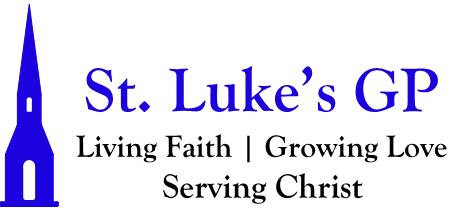 St. Luke’s Gondola Point Morning Prayer Service Service for the Feast of All Saints October 30, 2022[Un-bolded words are said by one, Bolded words can be said by all.]PENITENTIAL RITE They are before the throne of God, and he who sits upon the throne will shelter them with his presence. Revelation 7.15Dear friends in Christ, as we prepare to worship almighty God, let us with penitent and obedient hearts confess our sins, that we may obtain forgiveness by his infinite goodness and mercy.Silence is kept. Most merciful God, we confess that we have sinned against you in thought, word, and deed, by what we have done and by what we have left undone. We have not loved you with our whole heart; we have not loved our neighbours as ourselves. We are truly sorry and we humbly repent. For the sake of your Son Jesus Christ, have mercy on us and forgive us, that we may delight in your will, and walk in your ways, to the glory of your name. Amen. Almighty God have mercy upon us, pardon and deliver us from all our sins, confirm and strengthen us in all goodness, and keep us in eternal life; through Jesus Christ our Lord. Amen.Opening All-Ages Song: 10 Commands MORNING PRAYERLord, open our lips,And our mouth shall proclaim your praise.O God, make speed to save us.O Lord, make haste to help us.Glory to the Father, and to the Son, and to the Holy Spirit: as it was in the beginning, is now, and will be for ever. Amen.The Lord is glorious in his saints: O come, let us worship.Venite Psalm 95.1–7Come, let us sing to the Lord; *let us shout for joy to the rock of our salvation.Let us come before his presence with thanksgiving *and raise a loud shout to him with psalms.For the Lord is a great God, *and a great king above all gods.In his hand are the caverns of the earth, *and the heights of the hills are his also.The sea is his for he made it, *and his hands have moulded the dry land.Come, let us bow down, and bend the knee, *and kneel before the Lord our maker.For he is our God, and we are the people of his pasture and the sheep of his hand. *Oh, that today you would hearken to his voice!The Lord is glorious in his saints: O come, let us worship.PROCLAMATION OF THE WORDA reading from the book of Daniel 7:1–3, 15–18.In the first year of King Belshazzar of Babylon, Daniel had a dream and visions of his head as he lay in bed. Then he wrote down the dream: I, Daniel, saw in my vision by night the four winds of heaven stirring up the great sea, and four great beasts came up out of the sea, different from one another.As for me, Daniel, my spirit was troubled within me, and the visions of my head terrified me. I approached one of the attendants to ask him the truth concerning all this. So he said that he would disclose to me the interpretation of the matter: “As for these four great beasts, four kings shall arise out of the earth. But the holy ones of the Most High shall receive the kingdom and possess the kingdom forever—forever and ever.”The Word of the Lord: Thanks be to God.Psalm 149Hallelujah!Sing to the Lord a new song; *sing his praise in the congregation of the faithful.Let Israel rejoice in his maker; *let the children of Zion be joyful in their king.Let them praise his name in the dance; *let them sing praise to him with timbrel and harp.For the Lord takes pleasure in his people *and adorns the poor with victory.Let the faithful rejoice in triumph; *let them be joyful on their beds.Let the praises of God be in their throat *and a two-edged sword in their hand;To wreak vengeance on the nations *and punishment on the peoples;To bind their kings in chains *and their nobles with links of iron;To inflict on them the judgement decreed; *this is glory for all his faithful people.Hallelujah!Glory be to the Father, and to the Son, and to the Holy Spirit: As it was in the beginning, is now and will be for ever. Amen.A reading from the letter to the Ephesians 1:11–23.In Christ we have also obtained an inheritance, having been destined according to the purpose of him who accomplishes all things according to his counsel and will, so that we, who were the first to set our hope on Christ, might live for the praise of his glory. In him you also, when you had heard the word of truth, the gospel of your salvation, and had believed in him, were marked with the seal of the promised Holy Spirit; this is the pledge of our inheritance toward redemption as God’s own people, to the praise of his glory. I have heard of your faith in the Lord Jesus and your love toward all the saints, and for this reason I do not cease to give thanks for you as I remember you in my prayers. I pray that the God of our Lord Jesus Christ, the Father of glory, may give you a spirit of wisdom and revelation as you come to know him, so that, with the eyes of your heart enlightened, you may know what is the hope to which he has called you, what are the riches of his glorious inheritance among the saints, and what is the immeasurable greatness of his power for us who believe, according to the working of his great power. God put this power to work in Christ when he raised him from the dead and seated him at his right hand in the heavenly places, far above all rule and authority and power and dominion, and above every name that is named, not only in this age but also in the age to come. And he has put all things under his feet and has made him the head over all things for the church, which is his body, the fullness of him who fills all in all.The word of the Lord: Thanks be to God.Hymn: Holy, Holy, Holy (CP #1) The Lord be with you: And also with you.The Holy Gospel of our Lord Jesus Christ, according to Luke (6:20–31)Glory to You, Lord Jesus Christ.Then he looked up at his disciples and said: “Blessed are you who are poor, for yours is the kingdom of God. “Blessed are you who are hungry now, for you will be filled. “Blessed are you who weep now, for you will laugh. “Blessed are you when people hate you, and when they exclude you, revile you, and defame you on account of the Son of Man. Rejoice in that day and leap for joy, for surely your reward is great in heaven; for that is what their ancestors did to the prophets. “But woe to you who are rich, for you have received your consolation. “Woe to you who are full now, for you will be hungry. “Woe to you who are laughing now, for you will mourn and weep. “Woe to you when all speak well of you, for that is what their ancestors did to the false prophets. “But I say to you that listen, Love your enemies, do good to those who hate you, bless those who curse you, pray for those who abuse you. If anyone strikes you on the cheek, offer the other also; and from anyone who takes away your coat do not withhold even your shirt. Give to everyone who begs from you; and if anyone takes away your goods, do not ask for them again. Do to others as you would have them do to you.The Gospel of Christ: Praise be to You, O Christ.SermonThe Apostles’ CreedLet us confess the faith, as we say,I believe in God, the Father almighty, creator of heaven and earth.I believe in Jesus Christ, his only Son, our Lord.He was conceived by the power of the Holy Spiritand born of the Virgin Mary.He suffered under Pontius Pilate,was crucified, died, and was buried.He descended to the dead.On the third day he rose again.He ascended into heaven, and is seated at the right hand of the Father.He will come again to judge the living and the dead.I believe in the Holy Spirit, the holy catholic Church,the communion of saints, the forgiveness of sins,the resurrection of the body, and the life everlasting. Amen.INTERCESSIONSIn God’s presence, let us pray to the Lord, saying, “Lord, have mercy.”For the whole People of God, that each one may be a true and faithful servant of Christ, let us pray to the Lord. Lord, have mercy.For those drawing near to the light of faith, that the Lord will bring them to true knowledge of himself, let us pray to the Lord. Lord, have mercy.For our families and friends, that the Lord will give them joy and satisfaction in all that they do, let us pray to the Lord. Lord, have mercy.For those who are lonely, sick, hungry, persecuted, or ignored, that the Lord will comfort and sustain them, [Our weekly prayer list can be found in this week’s bulletin. Take a moment to offer up to the Lord your own petitions and prayers, for yourself or others, either silently or aloud.] let us pray to the Lord. Lord, have mercy.For our country, that the Lord will help us to contribute to its true growth and well-being, let us pray to the Lord. Lord, have mercy.For the whole human family, that we may live together in justice and peace, let us pray to the Lord. Lord, have mercy.Remember, Lord, your people bowed before you, and those who are absent through age, sickness, or any other cause. Care for the infants, guide the young, support the aged, inspire the faint-hearted, and bring the wandering to your fold. Journey with the travellers, encourage the oppressed, defend the widows, deliver the captives, heal the sick. Strengthen all who are in tribulation, necessity, or distress. Remember for good those who love us, and those who hate us, and those who haveasked us, unworthy as we are, to pray for them. Remember especially, Lord, those whom we have forgotten. For you are the helper of the helpless, the saviour of the lost, the refuge of the wanderer, the healer of the sick. You know the need of all and have heard each prayer: save us in your merciful lovingkindness and eternal love; through Jesus Christ our Lord.Lord, make us instruments of your peace. Where there is hatred, let us sow love; where there is injury, pardon; where there is discord, union; where there is doubt, faith; where there is despair, hope; where there is darkness, light; where there is sadness, joy. Grant that we may not so much seek to be consoled as to console; to be understood as to understand; to be loved as to love. For it is in giving that we receive; it is in pardoning that we are pardoned; and it is in dying that we are born to eternal life.CollectAlmighty God,whose people are knit together in one holy Church, the mystical Body of your Son, grant us grace to follow your blessed saints in lives of faith and commitment, and to know the inexpressible joys you have prepared for those who love you; through your Son Jesus Christ our Lord, who lives and reigns with you and the Holy Spirit, one God, now and for ever.Amen.The Lord’s PrayerAnd now, as our Saviour Christ has taught us, we are bold to say, Our Father, who art in heaven, hallowed be thy name, thy kingdom come, thy will be done, on earth as it is in heaven. Give us this day our daily bread. And forgive us our trespasses, as we forgive those who trespass against us. And lead us not into temptation, but deliver us from evil. For thine is the kingdom, the power, and the glory, for ever and ever. Amen.Let us bless the Lord. Thanks be to God.Hymn: How Firm A Foundation (CP #527) Dismissal May the God of hope fill us with all joy and peace in believing through the power of the Holy Spirit. Amen.